ДисеминацијаОгледни час у школи „Деспот Стефан“, Г Степош* Кратак опис активности и место одржавања:          Дана 13.12.2017. одржан је огледни час у одељењу 1/1 на тему Сабирање до 9, по методу Хајни  који је , кроз Еразмус  + пројекат, посматран у Чешкој. Учитељица Наташа Тодосијевић приказала је колгиницама и колегама  из школе                ОШ “Деспот Стефан“ ,Г. Степош, основне принципе  рада овакве методе, неколико активности овог  нетрадиционалног приступа изучавању математике и   само неке примере    динамичног и занимљивог  начина рада.Након часа одржана је  кратка анализа, евалуација и разговарано је о могућностима примене ове методе у нашој наставној пракси.  На основу прикупљених података дошло се до следећих закључака: *Хајни метода је веома ефикасна, креативна и иновативна, активира све сегменте дечјег развоја, настава је динамична и веома интересантна деци.* Могуће је увести методу у наставу у нашу школу , али само одређене сегменте због прописаног плана и програма који се мора поштовати.*Веома је погодна за допунски и додатни рад као и за слободне активности.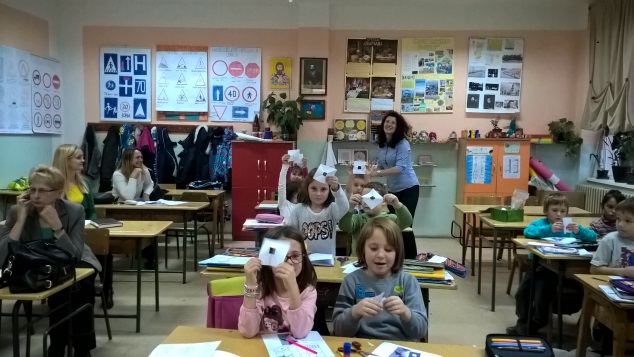 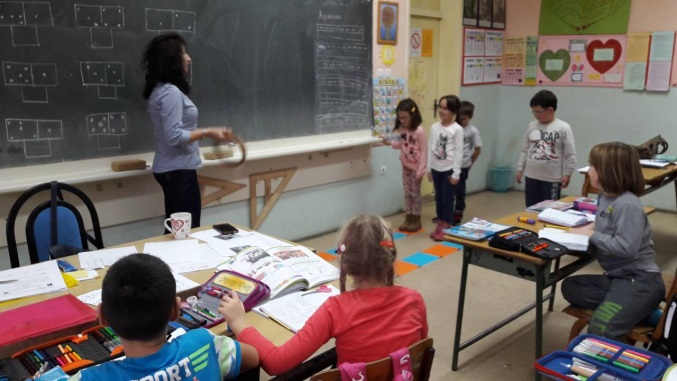 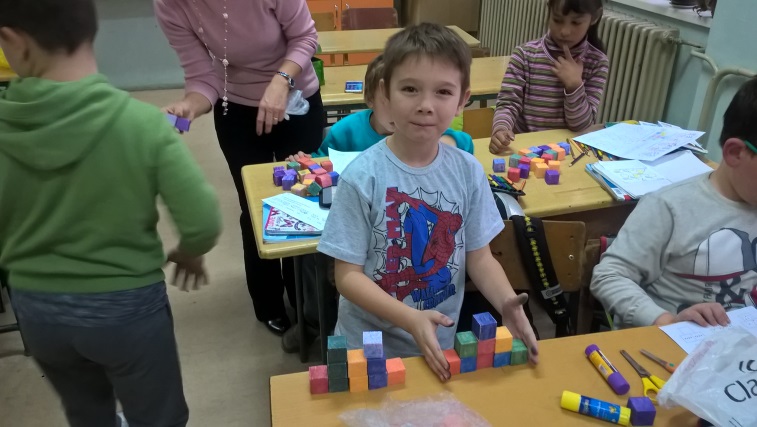 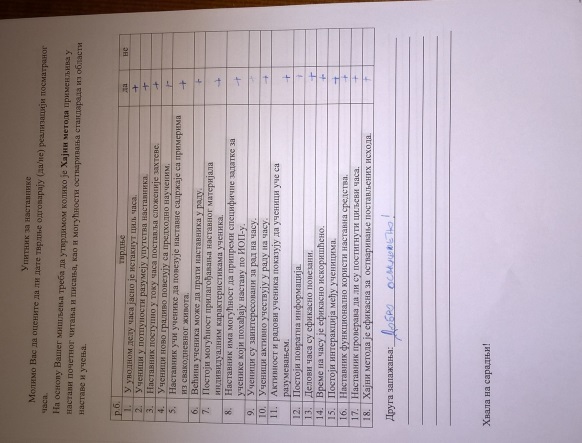 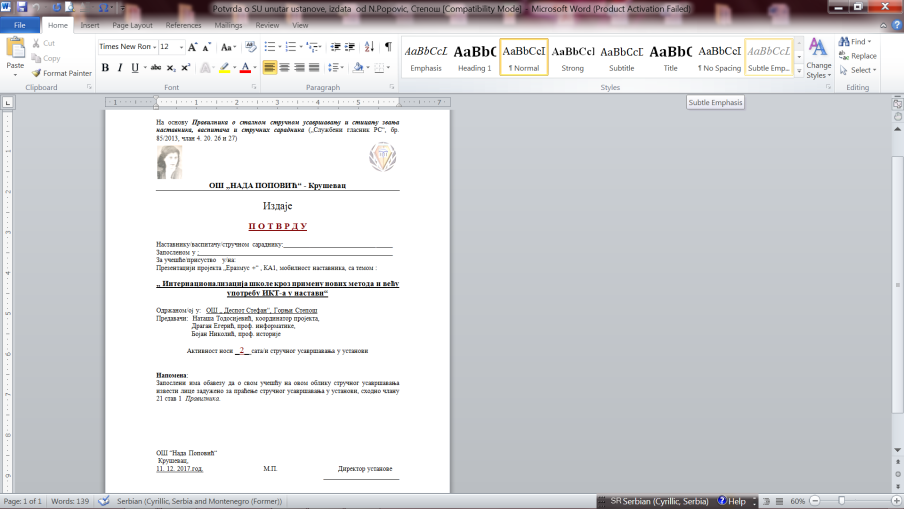 Координатор активности :Наташа Тодосијевић